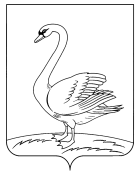 П О С Т А Н О В Л Е Н И Еадминистрации сельского поселения Куликовский сельсоветЛебедянского муниципального района,Липецкой области Российской Федерации25.11.2019 г.                                c. Куликовка Вторая                                                  № 47 О запрете выезда (выхода) на лед водоемов в осенне-зимний период 2019-2020 годов на территории сельского поселения Куликовский сельсовет Лебедянского муниципального района Липецкой области   В целях обеспечения безопасности населения на водных объектах, охране их жизни и здоровья, руководствуясь Водным Кодексом Российской Федерации, пунктом 24 части 1 статьи 15 Федерального закона от 06.10.2003 года № 131-ФЗ «Об общих принципах организации местного самоуправления в Российской Федерации», Постановлением от 21 июня 2007 года № 305-пс «О правилах охраны жизни людей на водных объектах Липецкой области», администрация сельского поселения Куликовский сельсовет Лебедянского муниципального района Липецкой областиПОСТАНОВЛЯЕТ:
1.Запретить:
- выезд на лед водных объектов, расположенных на территории сельского поселения Куликовский сельсовет Лебедянского муниципального района Липецкой области, автотранспортных и тракторных средств, в том числе для подлёдного лова.
- выход гражданам на лед водоемов, расположенных на территории сельского поселения Куликовский сельсовет Лебедянского муниципального района Липецкой области.2.Главе  администрации сельского поселения  Куликовский  сельсовет  Зайцеву  А.В. организовать работу по установке запрещающих аншлагов и размещению первичных спасательных средств на водных  объектах. 
3.Контроль  за  исполнением настоящего постановления оставляю за собой.
4. Настоящее постановление вступает в силу со дня его подписания.Глава сельского поселенияКуликовский сельсовет                                                  А.В.Зайцев